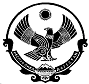 РЕСПУБЛИКА ДАГЕСТАНМО «АКУШИНСКИЙ РАЙОН»МКОУ «ЧИНИМАХИНСКАЯ ООШ»            368286 с. Чини                         https://chinim.dagestanschool.ru/                     ИНН 0502005387            «16» марта  2020г.                                                                    Отчёт о проделанной работе по профилактике безнадзорности и правонарушений несовершеннолетних 	Одной из самых актуальных и социально значимых задач, стоящих перед нами сегодня, безусловно, является поиск путей снижения роста преступности среди несовершеннолетних и повышение эффективности их профилактики.     В рамках реализации этой задачи в школе проводится следующая комплексная работа:		На 2019-2020 учебный год составлен план работы по выполнению ФЗ № 120.В школе ведется ежедневный контроль посещаемости и успеваемости учащихся, состоящих на внутри школьном учете. Ежемесячно составляется отчет об учащихся, не приступивших к обучению и систематически пропускающих занятия. В январе было проведено заседание Совета по профилактике правонарушений, с приглашением представителей ПДН ОМВД. 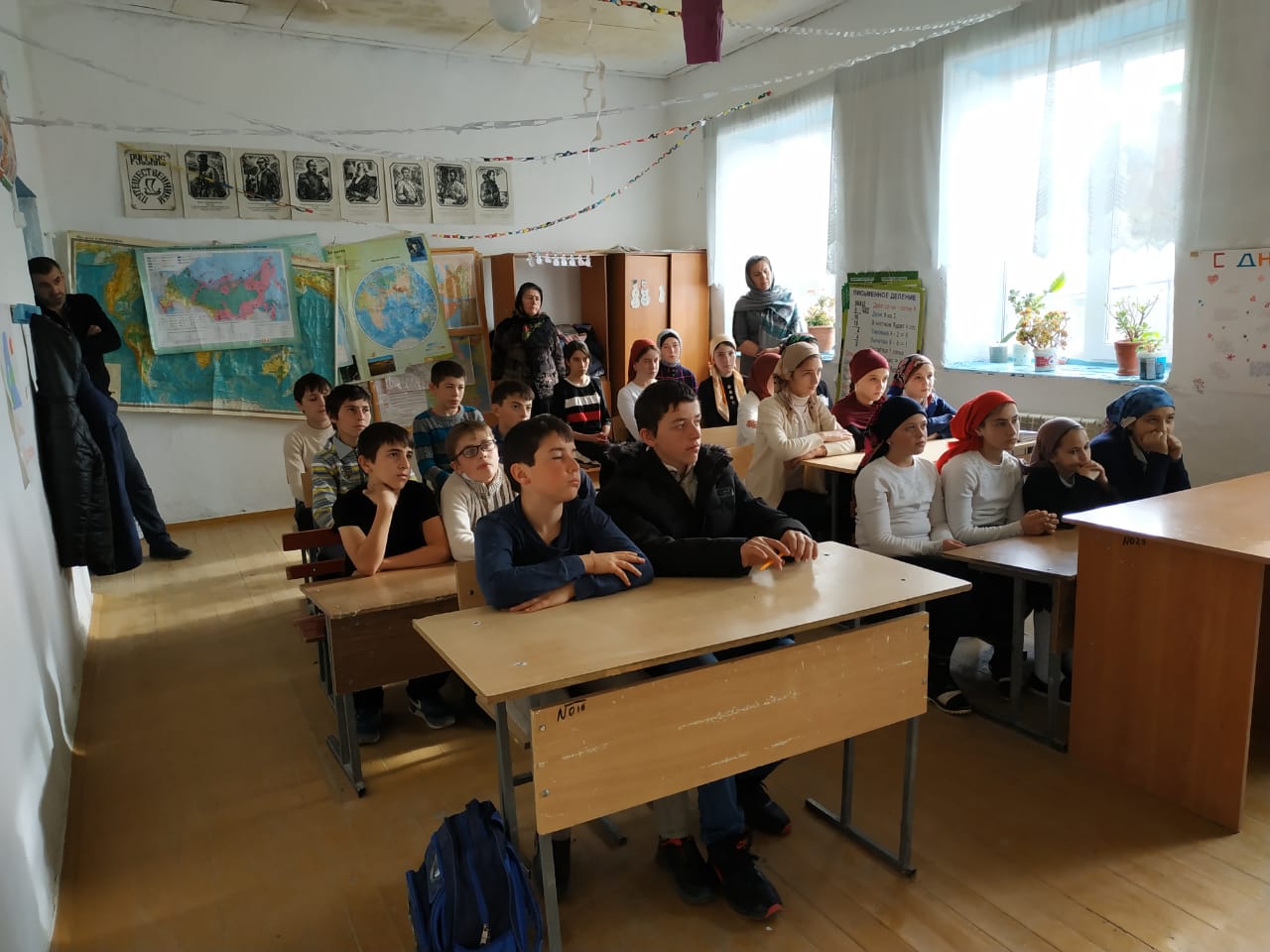 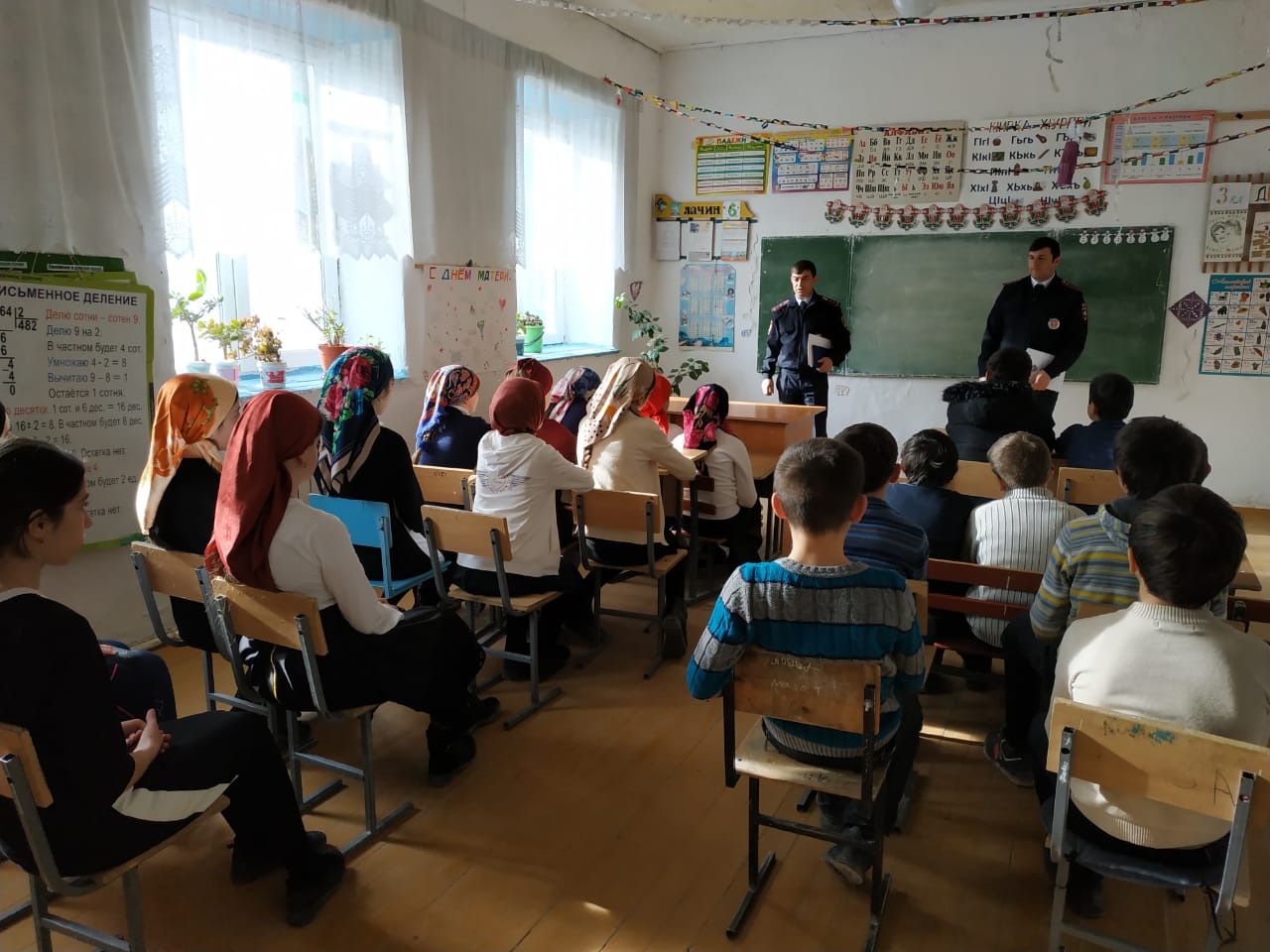 	Так же были обновлены списки трудных подростков постановленных на внутри школьный учет. Выявлены неблагополучные, неполные, малообеспеченные семьи. Были проведены беседы с родителями учащихся, склонных к правонарушениям. 	10.03.2020г. проводилась индивидуальная работа с трудными подростками.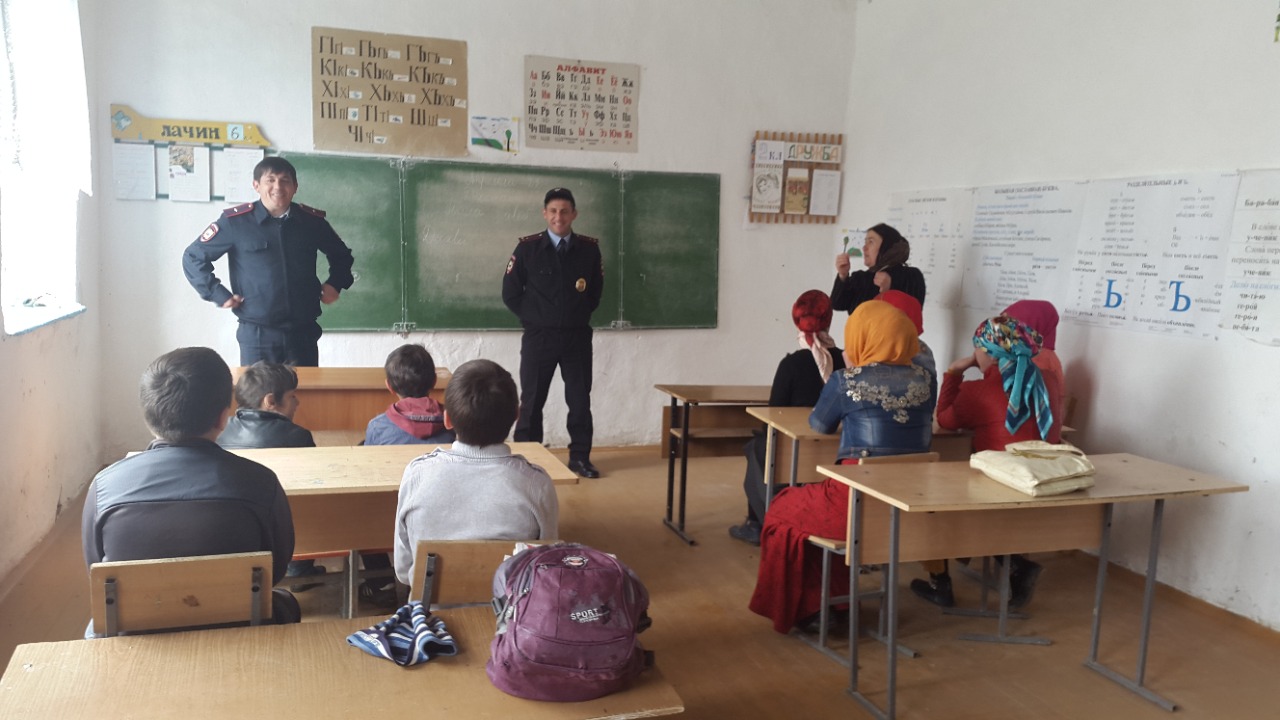 Директор МКОУ «Чинимахинская ООШ»                                       С.М.Магомедова